Quick Reference Guide: Medical Resource RequestAlways work within the Incident Command System. Be prepared to justify the request.*All local resources must be exhausted prior to requesting state or federal assets. To place a resource request: Log into the COHDIMS site. www.cotshil.org   And scroll down to the Regional Resource Request section. 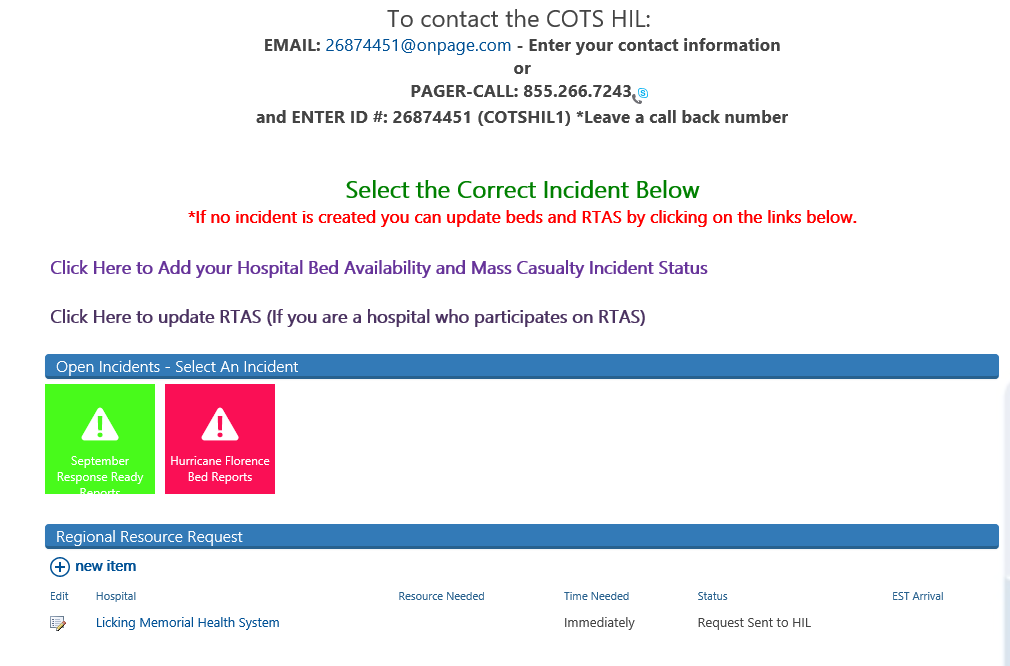 Complete the form and save it. The save button is located on the top left side. 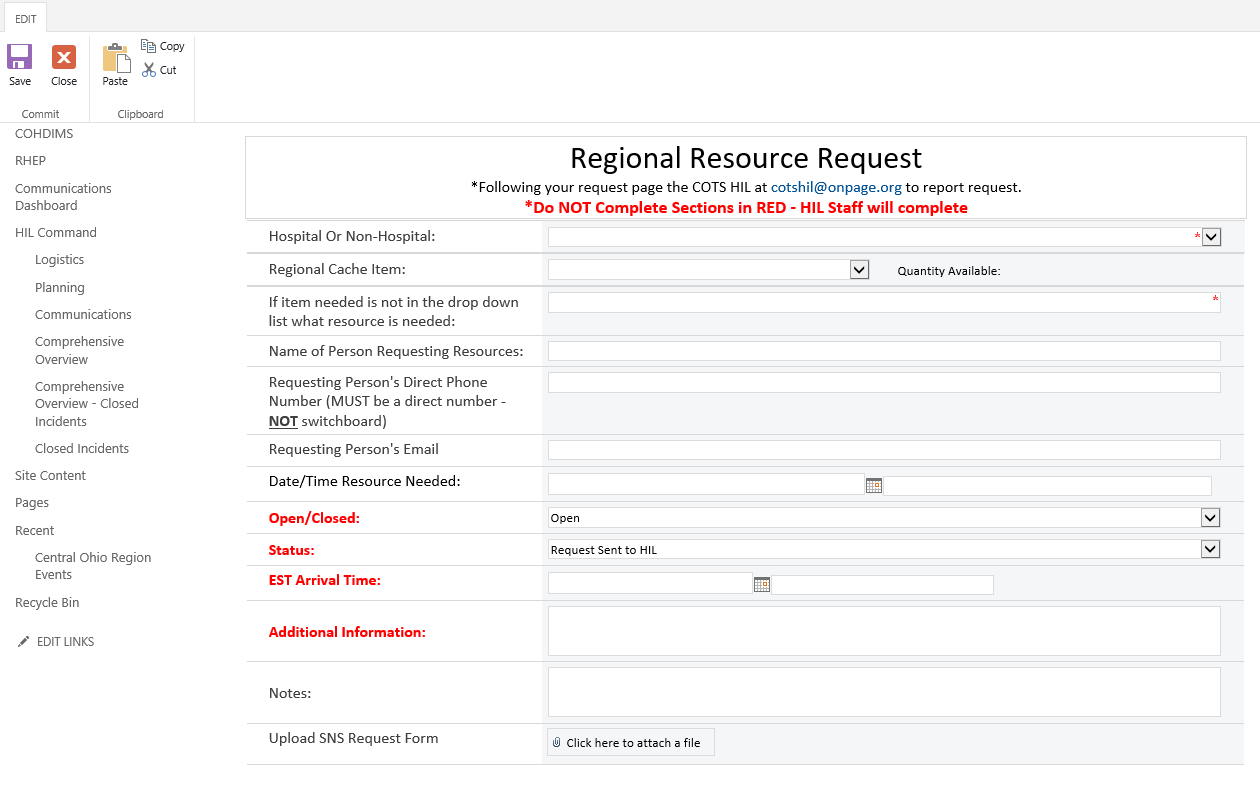 Depending on the resources requested, additional documentation may be needed. Additional documents are located on the right side of the COHDIMS site under the General Incident Documents section. The forms can be downloaded to your computer completed/saved and uploaded into the resource request.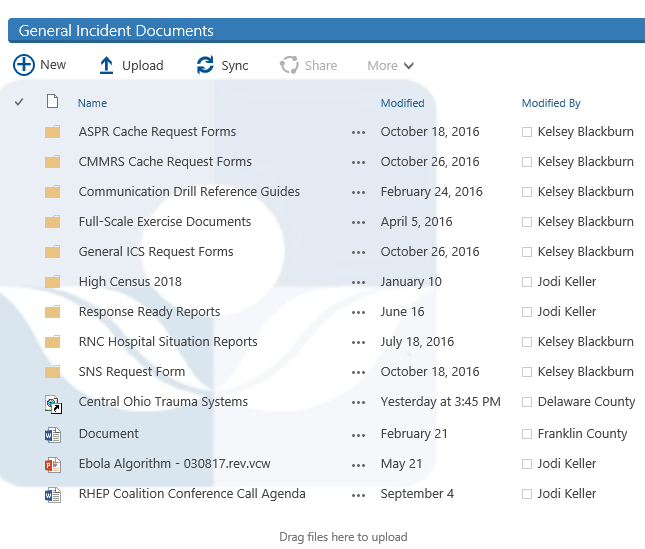 Once the request is saved, it will appear on the COHDIMS site in the Regional Resource Request section. Page the Healthcare Incident Liaison (HIL) to inform them of the request. There are two ways to page the HIL:Dial 1-855-266-7243 and enter ID: 26874451 (COTSHIL1). Be sure to enter/verify your contact phone number.OR Send an email to 26874451@onpage.comThe HIL will acknowledge the resource request and determine further actions. The HIL will assist with resource coordination, but not with transportation or delivery of the cache items. Once the cache items have been received, please update the status on COHDIMS by clicking on the edit button by your hospital. 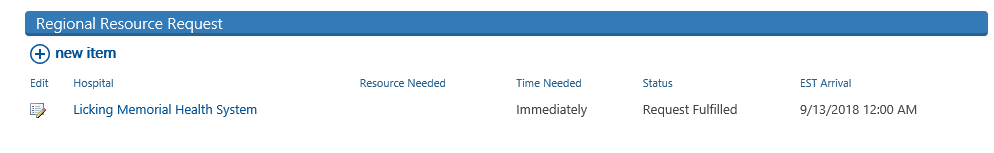 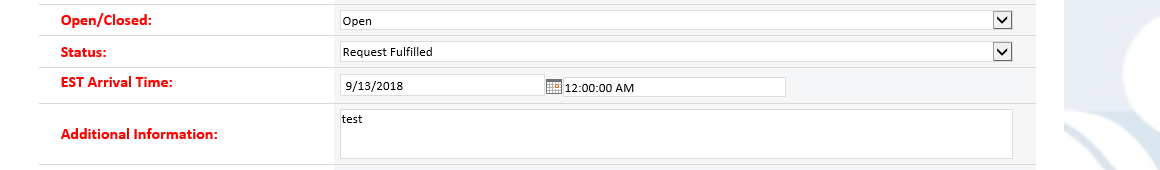 To close a Resources Request:Once the resource is no longer needed the following steps will be completed:Coordinate the resource return with the agency you acquired the resource from Ensure necessary documentation is completed and uploaded to COHDIMSEdit the request on COHDIMS to show the status as “closed” by editing your hospitals requestNotify the HIL and they will close the request from on COHDIMS*The COTS HIL can obtain additional healthcare supplies or equipment for hospitals that are not specifically listed in the cache, through other hospitals and healthcare partners in the State.    For items needed and not listed, please call the COTS HIL. Cache NameContentsRequest ProcedureASPR Regional Caches * Administration for Strategic Preparedness and Response Lists on COHDIMS in the Resource Request drop down:Not inclusive list:BluMedsVentilators MCI Trailers Decon Trailers Morgue Trailers WheelchairsCooling FansTraffic ConesMedSledsFor these and other ASPR resources not listed here, follow the following steps in any order. Step 1) Enter a Resource Request on COHDIMS www.cotshil.org  Step 2) Notify the COTS HIL Call   855-266-7243 Enter ID: 26874451  OR Email: 26874451@onpage.com Be sure to enter a good call back number!Step 3) Contact your local EMACHEMPACK (Federal Cache -ODH has Ownership) Atropine (Atropen) Diazepam (Valium) Mark 1 auto injectors  Pralidoxime (2Pam) Sterile water (Two Types: EMS and Hospital)Chempacks can be Pre-Positioned during Special EventsNotification to ODH at least 7 Days prior to eventRequires ODH Approval (significant risk identified)ODH notifies CDCRequesting Facility’s RequirementsLocked Storage with 24-Hour Security or Intrusion DeviceClimate Controlled (68-77 F degrees)DEA Registration or ExemptionLiable for all Costs (transport, etc) Non-Host Hospital Request ProceduresIdentificationNotification to Pharmacy DepartmentCall the HUB 866-599-5377Provide requested informationOPHCS AlertIdentify closest Assets VerificationTransport via Law EnforcementReceipt of Chempack to the HospitalComplete Controlled Substance FormShelf Life Extension Program (SLEP)CHEMPACK (Federal Cache -ODH has Ownership) Atropine (Atropen) Diazepam (Valium) Mark 1 auto injectors  Pralidoxime (2Pam) Sterile water (Two Types: EMS and Hospital)Chempacks can be Pre-Positioned during Special EventsNotification to ODH at least 7 Days prior to eventRequires ODH Approval (significant risk identified)ODH notifies CDCRequesting Facility’s RequirementsLocked Storage with 24-Hour Security or Intrusion DeviceClimate Controlled (68-77 F degrees)DEA Registration or ExemptionLiable for all Costs (transport, etc) Host Hospital Request ProceduresIdentificationHost Hospital personnel (per SOP) report to Chempack storage area and obtain all or a portion of the cache. Based on the incident the host hospital determines whether to keep all of the cache or send portion to another locationCall the HUB 866-599-5377 to report assessment.Hospital Chempack is divided into thirds using a dot configuration system (chart on the outside of each container)EMS Chempack are not pre-dividedCHEMPACK (Federal Cache -ODH has Ownership) Atropine (Atropen) Diazepam (Valium) Mark 1 auto injectors  Pralidoxime (2Pam) Sterile water (Two Types: EMS and Hospital)Chempacks can be Pre-Positioned during Special EventsNotification to ODH at least 7 Days prior to eventRequires ODH Approval (significant risk identified)ODH notifies CDCRequesting Facility’s RequirementsLocked Storage with 24-Hour Security or Intrusion DeviceClimate Controlled (68-77 F degrees)DEA Registration or ExemptionLiable for all Costs (transport, etc) DemobilizationDetermine Situation is ResolvedNotify the HUB 866-599-5377Perform Inventory of Returned SuppliesContact ODH and CDC for Disposition of AssetsSNS Strategic National Stockpile Last Resort. *Use ONLY if all local and regional resources are exhausted Airway maintenance supplies Antibiotics  Antitoxins Burn and blast supplies Chemical antidotes IV administration Life-support medications Medical/ surgical items ANY MEDICAL MATERIAL CAN BE REQUESTED Submit 213RR SNS Request Form following your localcounty process either through local Public Health orlocal EMA. The 213RR Form is available on COHDIMS under Incident DocumentsProcess for PPE and Ventilators during the COVID-19 Response due to national supply shortagesProcess for PPE and Ventilators during the COVID-19 Response due to national supply shortagesProcess for PPE and Ventilators during the COVID-19 Response due to national supply shortagesVirtual PPE StockpilePersonal Protective Equipment (PPE)GownsGlovesN95 MasksRequesting Procedures for LTCFsLTCF has a shortage of PPE and a COVID-19 outbreak they request PPE assistance from their partner hospital and/or local coalition Requesting Procedures for HospitalsHospital has a shortage for PPE or other medical supply, contact the COTS HIL (26874451@onpage.com) or RHC (jkeller@centralohiotraumasystem.org) with the item needed and contact personCOTS HIL or RHC will notify Zone Clinical Lead and send an email to the other region and zone hospitals requesting assistance If unable to procure in our region or zone, the COTS HIL or RHC will work with the other regions in the stateState Ventilator CachePhillips Trilogy EV 300 Complete ventilator 213RR form Send to COTS HIL or RHC to obtain Zone 2 Clinical Leads signature Once signature is obtained send to local EMA to forward to state 213RR Ventilator Request form is available onCOHDIMS under Incident Documents